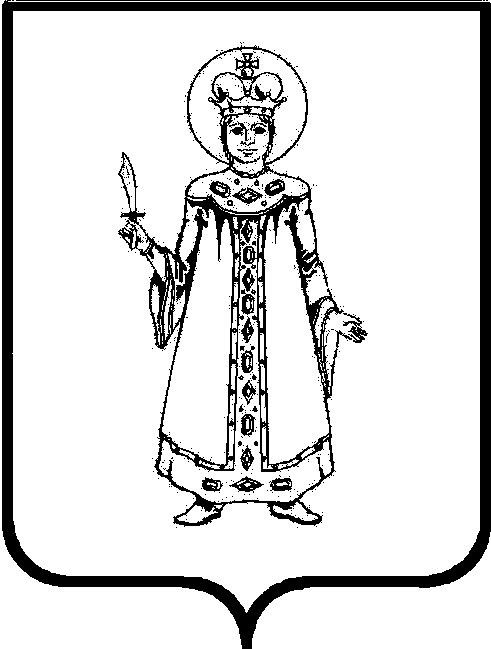 П О С Т А Н О В Л Е Н И ЕАДМИНИСТРАЦИИСЛОБОДСКОГО СЕЛЬСКОГО ПОСЕЛЕНИЯУГЛИЧСКОГО МУНИЦИПАЛЬНОГО РАЙОНАот 10.06.2019 № 116Об утверждении реестра муниципального имущества  Администрации Слободского сельского поселения В соответствии с Федеральным законом от 06.10.2003  № 131-ФЗ «Об  общих принципах организации местного самоуправления в Российской Федерации», руководствуясь Уставом Слободского сельского поселения, Администрация Слободского сельского поселенияПОСТАНОВЛЯЕТ:Утвердить прилагаемый Реестр муниципального имущества Администрации Слободского сельского поселения согласно приложению.Признать утратившим силу постановление Администрации Слободского сельского поселения от  16.04.2018 № 44 «Об утверждении Реестра недвижимого муниципального имущества Администрации Слободского сельского поселения» (в редакции от 04.03.2019 № 42).3. Контроль за ведением Реестра возложить на заместителя Главы Администрации  – начальника отдела по финансовым вопросам (главного бухгалтера) Кононирову Юлию Юрьевну.4. Настоящее постановление вступает в силу с момента обнародования (опубликования) согласно ст. 38 Устава Слободского сельского поселения. Глава Слободского сельского поселения                                М.А. Аракчеева       Приложение к постановлению       Администрации Слободского сельского поселения       от 10.06.2019 № 116   РЕЕСТР МУНИЦИПАЛЬНОГО ИМУЩЕСТВА АДМИНИСТРАЦИИ  СЛОБОДСКОГО СЕЛЬСКОГО ПОСЕЛЕНИЯ Сведения о муниципальном недвижимом имуществеСведения о муниципальном движимом имуществеРеестр земельных участков, находящихся в собственности Слободского сельского поселения№ п/пНаименование недвижимого имуществаАдрес недвижимого имуществаКадастровый номерПлощадькв.мБалансовая стоимость,руб.Кадастровая стоимость,руб.Сумма аморти-зации,руб.Дата возникно-вения (прекра-щения) права муниц.собствен-ностиРеквизиты документов (основание возникновения (прекращения)права муниц.собственностиСведения о правообладателеСведения об установ-ленных в отношениимуниципального недвижимого имущества ограничениях (обременениях) с указанием основания и даты их возникновения и прекращения1Жилой дом Угличский район, Д. Печкино, д.17№76:16:010256:82-76/010/2019-1 34,6Решение Думы Угличского муниципального района Ярославской области от 29.03.2018 № 269, Решение Муниципального Совета Слободского сельского поселения от 15.06.2018 № 20Администрация Слободского СП УМР ЯОНе зарегистрировано2КвартираУгличский район, с. Золоторучье, ул. Сиреневая, д.2, корп.1, кв.10№76-76/010-76/010/001/2015-4954/133,81146400,00293727,070,0009.02.2018Решение Думы Угличского муниципального района Ярославской области от 24.11.2017 № 156, Решение Муниципального Совета Слободского сельского поселения от 28.12.2017 № 37Администрация Слободского СП УМР ЯОНе зарегистрировано3КвартираУгличский район, с. Золоторучье, ул. Сиреневая, д.2, корп.1, кв.12№76-76/010-76/010/001/2015-4906/159,32042025,00515325,890,0009.02.2018Решение Думы Угличского муниципального района Ярославской области от 24.11.2017 № 156, Решение Муниципального Совета Слободского сельского поселения от 28.12.2017 № 37Администрация Слободского СП УМР ЯОНе зарегистрировано4КвартираУгличский район, с. Золоторучье, ул. Сиреневая, д.2, корп.2, кв.6№76-76/010-76/010/001/2015-4706/128,21003100,00245062,230,0009.02.2018Решение Думы Угличского муниципального района Ярославской области от 24.11.2017 № 156, Решение Муниципального Совета Слободского сельского поселения от 28.12.2017 № 37Администрация Слободского СП УМР ЯОНе зарегистрировано5КвартираУгличский район, с. Золоторучье, ул. Сиреневая, д.2, корп.2, кв.14№76-76/010-76/010/001/2015-4824/128,0952000,00243324,200,0009.02.2018Решение Думы Угличского муниципального района Ярославской области от 24.11.2017 № 156, Решение Муниципального Совета Слободского сельского поселения от 28.12.2017 № 37Администрация Слободского СП УМР ЯОНе зарегистрировано6КвартираУгличский район, с. Золоторучье, ул. Сиреневая, д.2, корп.2, кв.18№76-76/010-76/010/001/2015-4710/128,21003100,00245062,230,0009.02.2018Решение Думы Угличского муниципального района Ярославской области от 24.11.2017 № 156, Решение Муниципального Совета Слободского сельского поселения от 28.12.2017 № 37Администрация Слободского СП УМР ЯОНе зарегистрировано7КвартираУгличский район, с. Золоторучье, ул. Сиреневая, д.2, корп.2, кв.24№76-76/010-76/010/001/2015-4822/156,62006200,00491862,490,0009.02.2018Решение Думы Угличского муниципального района Ярославской области от 24.11.2017 № 156, Решение Муниципального Совета Слободского сельского поселения от 28.12.2017 № 37Администрация Слободского СП УМР ЯОНе зарегистрировано8КвартираУгличский район, с. Золоторучье, ул. Сиреневая, д.2, корп.2, кв.1№76-76/010-76/010/001/2015-4732/154,51909472,50473613,180,0009.02.2018Решение Думы Угличского муниципального района Ярославской области от 24.11.2017 № 156, Решение Муниципального Совета Слободского сельского поселения от 28.12.2017 № 37Администрация Слободского СП УМР ЯОНе зарегистрировано9КвартираУгличский район, с. Золоторучье, ул. Сиреневая, д.2, корп.1, кв.4№76-76/010-76/010/001/2015-4864/159,32124422,50515325,890,0009.02.2018Решение Думы Угличского муниципального района Ярославской области от 24.11.2017 № 156, Решение Муниципального Совета Слободского сельского поселения от 28.12.2017 № 37Администрация Слободского СП УМР ЯОНе зарегистрировано10КвартираУгличский район, с. Золоторучье, ул. Сиреневая, д.1, корп.1, кв.1№76-76/010-76/010/001/2016-481/144,01576300,00382366,600,0009.02.2018Решение Думы Угличского муниципального района Ярославской области от 24.11.2017 № 156, Решение Муниципального Совета Слободского сельского поселения от 28.12.2017 № 37Администрация Слободского СП УМР ЯОНе зарегистрировано11КвартираУгличский район, с. Золоторучье, ул. Сиреневая, д.1, корп.1, кв.13№76-76/010-76/010/001/2016-491/129,31013847,50254621,400,0009.02.2018Решение Думы Угличского муниципального района Ярославской области от 24.11.2017 № 156, Решение Муниципального Совета Слободского сельского поселения от 28.12.2017 № 37Администрация Слободского СП УМР ЯОНе зарегистрировано12КвартираУгличский район, с. Золоторучье, ул. Сиреневая, д.1, корп.1, кв.14№76-76/010-76/010/001/2016-492/1 44,41576300,00385842,660,0009.02.2018Решение Думы Угличского муниципального района Ярославской области от 24.11.2017 № 156, Решение Муниципального Совета Слободского сельского поселения от 28.12.2017 № 37Администрация Слободского СП УМР ЯОНе зарегистрировано13КвартираУгличский район, с. Золоторучье, ул. Сиреневая, д.1, корп.1, кв.18№76-76/010-76/010/001/2016-553/1 44,21576300,00396038,630,0009.02.2018Решение Думы Угличского муниципального района Ярославской области от 24.11.2017 № 156, Решение Муниципального Совета Слободского сельского поселения от 28.12.2017 № 37Администрация Слободского СП УМР ЯОНе зарегистрировано14КвартираУгличский район, с. Золоторучье, ул. Сиреневая, д.1, корп.1, кв.21№76-76/010-76/010/001/2016-556/1 56,02006200,00485648,400,0009.02.2018Решение Думы Угличского муниципального района Ярославской области от 24.11.2017 № 156, Решение Муниципального Совета Слободского сельского поселения от 28.12.2017 № 37Администрация Слободского СП УМР ЯОНе зарегистрировано15КвартираУгличский район, с. Золоторучье, ул. Сиреневая, д.1, корп.2, кв.4№76-76/010-76/010/001/2016-1657/1 57,62063520,00500552,640,0009.02.2018Решение Думы Угличского муниципального района Ярославской области от 24.11.2017 № 156, Решение Муниципального Совета Слободского сельского поселения от 28.12.2017 № 37Администрация Слободского СП УМР ЯОНе зарегистрировано16КвартираУгличский район, с. Золоторучье, ул. Сиреневая, д.1, корп.2, кв.20№76-76/010-76/010/001/2016-4208/2 29,01003100,00252014,350,0009.02.2018Решение Думы Угличского муниципального района Ярославской области от 24.11.2017 № 156, Решение Муниципального Совета Слободского сельского поселения от 28.12.2017 № 37Администрация Слободского СП УМР ЯОНе зарегистрировано17КвартираУгличский район, с. Золоторучье, ул. Сиреневая, д.1, корп.2, кв.28№76-76/010-76/010/001/2016-3188/2 36,11207000,00313714,420,0009.02.2018Решение Думы Угличского муниципального района Ярославской области от 24.11.2017 № 156, Решение Муниципального Совета Слободского сельского поселения от 28.12.2017 № 37Администрация Слободского СП УМР ЯОНе зарегистрировано18Жилое помещениеУгличский район, с. Золоторучье, д.38, пом.3№76:16:010101:2255-76/010/2017-1 56,2304940,081173521,750,0009.02.2018Решение Думы Угличского муниципального района Ярославской области от 24.11.2017 № 156, Решение Муниципального Совета Слободского сельского поселения от 28.12.2017 № 37Администрация Слободского СП УМР ЯОНе зарегистрировано19Жилое помещениеУгличский район, с. Золоторучье, д.38, пом.9№76:16:010101:2261-76/010/2017-1 56,2304940,071173521,750,0009.02.2018Решение Думы Угличского муниципального района Ярославской области от 24.11.2017 № 156, Решение Муниципального Совета Слободского сельского поселения от 28.12.2017 № 37Администрация Слободского СП УМР ЯОНе зарегистрировано20Жилое помещениеУгличский район, с. Золоторучье, д.38, пом.12№76:16:010101:2259-76/010/2017-1 45,8253393,271073291,400,0009.02.2018Решение Думы Угличского муниципального района Ярославской области от 24.11.2017 № 156, Решение Муниципального Совета Слободского сельского поселения от 28.12.2017 № 37Администрация Слободского СП УМР ЯОНе зарегистрировано21Жилой домУгличский район, с. Чурьяково, д.52№76:16:010121:511-76/010/2017-1 33,787746,000,0007.02.2018Решение Думы Угличского муниципального района Ярославской области от 24.11.2017 № 156, Решение Муниципального Совета Слободского сельского поселения от 28.12.2017 № 37Администрация Слободского СП УМР ЯОНе зарегистрировано22Жилой домУгличский район, с. Чурьяково№76:16:010121:384-76/010/2017-1 182,0619402,443661506,940,0007.02.2018Решение Думы Угличского муниципального района Ярославской области от 24.11.2017 № 156, Решение Муниципального Совета Слободского сельского поселения от 28.12.2017 № 37Администрация Слободского СП УМР ЯОНе зарегистрировано23Жилое помещениеУгличский район, п. Зеленая Роща, д.12, пом.5№76:16:010101:2186-76/010/2017-1 49,21402700,000,0009.02.2018Решение Думы Угличского муниципального района Ярославской области от 24.11.2017 № 156, Решение Муниципального Совета Слободского сельского поселения от 28.12.2017 № 37Администрация Слободского СП УМР ЯОНе зарегистрировано24Жилое помещениеУгличский район, п. Зеленая Роща, д.9, пом.23№76:16:010101:2013-76/010/2017-1 49,01309785,00425817,350,0007.02.2018Решение Думы Угличского муниципального района Ярославской области от 24.11.2017 № 156, Решение Муниципального Совета Слободского сельского поселения от 28.12.2017 № 37Администрация Слободского СП УМР ЯОНе зарегистрировано25Жилое помещениеУгличский район, с. Дивная гора, ул. Центральная, д.1, пом.3№76:16:010305:318-76/010/2017-1 22,832360,86705544,180,0009.02.2018Решение Думы Угличского муниципального района Ярославской области от 24.11.2017 № 156, Решение Муниципального Совета Слободского сельского поселения от 28.12.2017 № 37Администрация Слободского СП УМР ЯОНе зарегистрировано26КвартираУгличский район, с. Дивная гора, ул. Колхозная, д.9, кв. 1№76:16:010305:346-76/010/2017-1 52,794500,000,00КолхРешение Думы Угличского муниципального района Ярославской области от 24.11.2017 № 156, Решение Муниципального Совета Слободского сельского поселения от 28.12.2017 № 37Администрация Слободского СП УМР ЯОНе зарегистрировано27Жилое помещениеУгличский район, с. Дивная гора, ул. Центральная, д.8, пом.2№76:16:010305:297-76/010/2017-1 53,8164420,10947871,530,0009.02.2018Решение Думы Угличского муниципального района Ярославской области от 24.11.2017 № 156, Решение Муниципального Совета Слободского сельского поселения от 28.12.2017 № 37Администрация Слободского СП УМР ЯОНе зарегистрировано28Жилое помещениеУгличский район, с. Дивная гора, ул. Центральная, д.4, пом.2№76:16:010305:324-76/010/2017-1 55,169667,000,0009.02.2018Решение Думы Угличского муниципального района Ярославской области от 24.11.2017 № 156, Решение Муниципального Совета Слободского сельского поселения от 28.12.2017 № 37Администрация Слободского СП УМР ЯОНе зарегистрировано29Жилое помещениеУгличский район, с. Покровское, ул.Лесная,д.4, пом.2№76:16:010131:432-76/010/2017-1 30,226865,150,00Решение Думы Угличского муниципального района Ярославской области от 24.11.2017 № 156, Решение Муниципального Совета Слободского сельского поселения от 28.12.2017 № 37Администрация Слободского СП УМР ЯОНе зарегистрировано30Жилое помещениеУгличский район, с. Дивная Гора, ул. Центральная, д.1, пом.1№76:16:010305:316-76/010/2017-1 21,132360,86684254,220,0009.02.2018Решение Думы Угличского муниципального района Ярославской области от 24.11.2017 № 156, Решение Муниципального Совета Слободского сельского поселения от 28.12.2017 № 37Администрация Слободского СП УМР ЯОНе зарегистрировано31Жилое помещениеУгличский район, п. Зеленая Роща, д.12, пом.32№76:16:010116:2209-76/010/2017-1 52,71115520,00457970,910,0009.02.2018Решение Думы Угличского муниципального района Ярославской области от 14.12.2017 № 206, Решение Муниципального Совета Слободского сельского поселения от 28.12.2017 № 37Администрация Слободского СП УМР ЯОНе зарегистрировано32Жилое помещениеУгличский район, п. Зеленая Роща, д.13, кв.14№76:16:010101:2131-76/007/2017-1 50,81588050,00441459,620,0009.02.2018Решение Думы Угличского муниципального района Ярославской области от 14.12.2017 № 206, Решение Муниципального Совета Слободского сельского поселения от 28.12.2017 № 37Администрация Слободского СП УМР ЯОНе зарегистрировано33Жилое помещениеУгличский район, с. Чурьяково,  д.68, пом.1№76:16:010121:402-76/010/2017-1 43,7181933,000,0009.02.2018Решение Думы Угличского муниципального района Ярославской области от 14.12.2017 № 206, Решение Муниципального Совета Слободского сельского поселения от 28.12.2017 № 37Администрация Слободского СП УМР ЯОНе зарегистрировано34Жилое помещениеУгличский район, с. Чурьяково,  д.61, пом.3№76:16:010121:420-76/010/2017-1 25,780661,26869617,070,0009.02.2018Решение Думы Угличского муниципального района Ярославской области от 14.12.2017 № 206, Решение Муниципального Совета Слободского сельского поселения от 28.12.2017 № 37Администрация Слободского СП УМР ЯОНе зарегистрировано35Жилое помещениеУгличский район, с. Дивная Гора, ул. Центральная, д.8, пом.3№76:16:010305:298-76/010/2017-1 48,8164420,10918774,680,0007.02.2018Решение Думы Угличского муниципального района Ярославской области от 14.12.2017 № 206, Решение Муниципального Совета Слободского сельского поселения от 28.12.2017 № 37Администрация Слободского СП УМР ЯОНе зарегистрировано36Жилое помещениеУгличский район, с. Дивная Гора, ул. Колхозная, д.9, кв.2№76:16:010305:345-76/010/2017-1 51,20,0014.02.2018Решение Думы Угличского муниципального района Ярославской области от 14.12.2017 № 206, Решение Муниципального Совета Слободского сельского поселения от 28.12.2017 № 37Администрация Слободского СП УМР ЯОНе зарегистрировано37Жилое помещениеУгличский район, д.Варгуново, д.4, кв.1№76:16:010305:347-76/007/2017-1 51,063000,00Данные отсутствуют0,0009.02.2018Решение Думы Угличского муниципального района Ярославской области от 14.12.2017 № 206, Решение Муниципального Совета Слободского сельского поселения от 28.12.2017 № 37Администрация Слободского СП УМР ЯОНе зарегистрировано38Нежилое помещение № 13Угличский р-н, с. Клементьево№ 76-22-10/038/2008-181 14,110833,73Данные отсутствуют0,00Решение Муниципального Совета Слободского сельского поселения от 29.03.2018 № 9Администрация Слободского СП УМР ЯОНе зарегистрировано39Встроенное помещение № 2,3,4Угличский р-н, с. Клементьево№76-22-10/038/2008-18245,534960,52Данные отсутствуют0,00Решение Муниципального Совета Слободского сельского поселения от 29.03.2018 № 9Администрация Слободского СП УМР ЯОНе зарегистрировано40Нежилое помещение досугового центраЯрославская область,Угличский р-н,пос. Зеленая Роща, д.18, пом.1№76-76-10/022/2012-193269,16454901,70Данные отсутствуют3317102,16Решение Муниципального Совета Слободского сельского поселения от 29.03.2018 № 9Администрация Слободского СП УМР ЯОНе зарегистрировано41Нежилое здание с. ЧурьяковоЯрославская область,Угличский р-н, с. Чурьяково№ 76:16:010121:368-76/010/2017-2 1592,42360991,0038865165,380,0011.04.2017Решение суда от 02.02.2017 № 2-155/2017Администрация Слободского СП УМР ЯОНе зарегистрировано42Спортивная площадка с.ПокровскоеЯрославская область, Угличский р-н, с. ПокровскоеИнвентарный номер 01010301                      1833 1 969 895,541 969 895,540,00Решение Муниципального Совета Слободского сельского поселения от 29.03.2018 № 9Администрация Слободского СП УМР ЯОНе зарегистрировано43Комната в 2-х комнатной  квартире № 27Угличский район, П. Зеленая Роща, д.12, кв.27№76:16:17/2001-2 19,83500013.09.2001Решение Муниципального Совета Слободского сельского поселения от 29.03.2018 № 4Администрация Слободского СП УМР ЯОНе зарегистрировано44Жилое помещениеУгличский район, с. Покровское, пом. 1№76:16:010131:441-76/010/2018-1 96,2312262,6009.02.2018Решение Муниципального Совета Слободского сельского поселения от 29.03.2018 № 4Администрация Слободского СП УМР ЯОНе зарегистрировано45Жилой домУгличский район, с. Клементьево, ул. Полевая, д.1№76:16:010247:293-76/010/2018-1 41,2110710,9508.02.2018Решение Муниципального Совета Слободского сельского поселения от 29.03.2018 № 4Администрация Слободского СП УМР ЯОНе зарегистрировано46Жилой домУгличский район, с. Чурьяково, д.31№76:16:010121:581-76/010/2018-1 52,47820709.02.2018Решение Муниципального Совета Слободского сельского поселения от 29.03.2018 № 4Администрация Слободского СП УМР ЯОНе зарегистрировано47Жилой домУгличский район, с. Дивная Гора, ул. Центральная,31№76:16:010305:451-76/010/2018-1 40,6900008.02.2018Решение Муниципального Совета Слободского сельского поселения от 29.03.2018 № 4Администрация Слободского СП УМР ЯОНе зарегистрировано48Жилой домУгличский район, с. Клементьево, ул. Центральная, д.7№76:16:010247:294-76/010/2018-1 41,055296,1512.02.2018Решение Муниципального Совета Слободского сельского поселения от 29.03.2018 № 4Администрация Слободского СП УМР ЯОНе зарегистрировано49КвартираУгличский район, д. Варгуново, кв.1№76:16:010305:452-76/010/2018-1 от 13.02.201848,892675,88Решение Муниципального Совета Слободского сельского поселения от 29.03.2018 № 4Администрация Слободского СП УМР ЯОНе зарегистрировано50Жилой домУгличский район, с. Чурьяково№76:16:010121:583-76/010/2018-1 46,6112.02.2018Решение Муниципального Совета Слободского сельского поселения от 29.03.2018 № 4Администрация Слободского СП УМР ЯОНе зарегистрировано51КвартираУгличский район, д.Слобода, д.2, кв.1№76:16:010262:176-76/010/2018-1 87,8115.02.2018Решение Думы Угличского муниципального района от 29.03.2018 № 269Решение Муниципального Совета Слободского сельского поселения от 15.06.2018 № 20Администрация Слободского СП УМР ЯОНе зарегистрировано52КвартираУгличский район, д. Слобода, д.2, кв.2№76:16:010262:177-76/007/2018-1 55,4116.02.2018Решение Думы Угличского муниципального района от 29.03.2018 № 269Решение Муниципального Совета Слободского сельского поселения от 15.06.2018 № 20Администрация Слободского СП УМР ЯОНе зарегистрировано53КвартираУгличский район, д. Варгуново, д.43№76:16:010305:453-76/007/2018-1 26,84300014.02.2018Решение Думы Угличского муниципального района от 29.03.2018 № 269Решение Муниципального Совета Слободского сельского поселения от 15.06.2018 № 20Администрация Слободского СП УМР ЯОНе зарегистрировано54КвартираУгличский район, д. Монастырская, д.28, кв.4№76:16:010258:170-76/007/2018-1 49,165801,5019.02.2018Решение Думы Угличского муниципального района от 29.03.2018 № 269Решение Муниципального Совета Слободского сельского поселения от 15.06.2018 № 20Администрация Слободского СП УМР ЯОНе зарегистрировано55КвартираУгличский район, д. Монастырская, д.28, кв.1№76:16:010258:172-76/010/2018-161,965801,5021.02.2018Решение Думы Угличского муниципального района от 29.03.2018 № 269Решение Муниципального Совета Слободского сельского поселения от 15.06.2018 № 20Администрация Слободского СП УМР ЯОНе зарегистрировано56Квартира Угличский район, д. Монастырская, д.26, кв.3№76:16:010258:171-76/007/2018-1 33,396561,3320.02.2018Решение Думы Угличского муниципального района от 29.03.2018 № 269Решение Муниципального Совета Слободского сельского поселения от 15.06.2018 № 20Администрация Слободского СП УМР ЯОНе зарегистрировано57КвартираУгличский район, с. Дивная Гора, ул. Центральная, д.13, кв.1№76:16:010305:456-76/010/2018-1 40,114266,7921.02.2018Решение Думы Угличского муниципального района от 29.03.2018 № 269Решение Муниципального Совета Слободского сельского поселения от 15.06.2018 № 20Администрация Слободского СП УМР ЯОНе зарегистрировано58КвартираУгличский район, д. Монастырская,д.28, кв.3№76:16:010258:174-76/010/2018-1 39,565801,5026.02.2018Решение Думы Угличского муниципального района от 29.03.2018 № 269Решение Муниципального Совета Слободского сельского поселения от 15.06.2018 № 20Администрация Слободского СП УМР ЯОНе зарегистрировано59КвартираУгличский район, д. Монастырская,д.26, кв.1№76:16:010258:175-76/007/2018-1 47,096561,3326.02.2018Решение Думы Угличского муниципального района от 29.03.2018 № 269Решение Муниципального Совета Слободского сельского поселения от 15.06.2018 № 20Администрация Слободского СП УМР ЯОНе зарегистрировано60КвартираУгличский район, д. Монастырская,д.26, кв.5№76:16:010258:176-76/010/2018-1 33,396561,3426.02.2018Решение Думы Угличского муниципального района от 29.03.2018 № 269Решение Муниципального Совета Слободского сельского поселения от 15.06.2018 № 20Администрация Слободского СП УМР ЯОНе зарегистрировано61КвартираУгличский район, д. Монастырская,д.28, кв.2№76:16:010258:173-76/010/2018-1 52,065801,5025.02.2018Решение Думы Угличского муниципального района от 29.03.2018 № 269Решение Муниципального Совета Слободского сельского поселения от 15.06.2018 № 20Администрация Слободского СП УМР ЯОНе зарегистрировано62Жилой домУгличский район, с. Дивная Гора, ул. Центральная, д.35106,8Решение Думы Угличского муниципального района от 29.03.2018 № 269Решение Муниципального Совета Слободского сельского поселения от 15.06.2018 № 20Администрация Слободского СП УМР ЯОНе зарегистрировано63Жилой домУгличский район, д. Слобода, д.1627,31Решение Думы Угличского муниципального района от 29.03.2018 № 269Решение Муниципального Совета Слободского сельского поселения от 15.06.2018 № 20Администрация Слободского СП УМР ЯОНе зарегистрировано64КвартираУгличский район, д. Монастырская, д.17, кв.2№76:16:010258:177-76/010/2018-1 45,63000017.03.2018Решение Думы Угличского муниципального района от 29.03.2018 № 269Решение Муниципального Совета Слободского сельского поселения от 15.06.2018 № 20Администрация Слободского СП УМР ЯОНе зарегистрировано65Жилое помещениеУгличский район, п. Зеленая Роща, д.2, кв.1, ком. 1№76:16:010119:286-76/010/2018-1 13,7119.02.2018Решение Думы Угличского муниципального района от 26.06.2018  № 314Решение Муниципального Совета Слободского сельского поселения от 24.07.2018  № 25Администрация Слободского СП УМР ЯОНе зарегистрировано66КомнатаУгличский район, п. Зеленая Роща, д.2, кв.2, ком. 2№76:16:010119:287-76/010/2018-1 16,0119.02.2018Решение Думы Угличского муниципального района от 26.06.2018  № 314Решение Муниципального Совета Слободского сельского поселения от 24.07.2018  № 25Администрация Слободского СП УМР ЯОНе зарегистрировано67КомнатаУгличский район, п. Зеленая Роща, д.2, кв.1, ком. 2№76:16:010119:288-76/010/2018-1 18,7120.02.2018Решение Думы Угличского муниципального района от 26.06.2018  № 314Решение Муниципального Совета Слободского сельского поселения от 24.07.2018  № 25Администрация Слободского СП УМР ЯОНе зарегистрировано68КвартираУгличский район, с. Дивная Гора, ул. Центральная, д.11, кв. 2№76:16:010305:455-76/010/2018-1 39,041030,5020.02.2018Решение Думы Угличского муниципального района от 26.06.2018  № 314Решение Муниципального Совета Слободского сельского поселения от 24.07.2018  № 25Администрация Слободского СП УМР ЯОНе зарегистрировано69КомнатаУгличский район, п. Зеленая Роща, д.2, кв.1, ком. 3№76:16:010119:290-76/010/2018-1 20,3121.02.2018Решение Думы Угличского муниципального района от 26.06.2018  № 314Решение Муниципального Совета Слободского сельского поселения от 24.07.2018  № 25Администрация Слободского СП УМР ЯОНе зарегистрировано70КомнатаУгличский район, п. Зеленая Роща, д.2, кв.2, ком. 3№76:16:010119:289-76/010/2018-1 11,6120.02.2018Решение Думы Угличского муниципального района от 26.06.2018  № 314Решение Муниципального Совета Слободского сельского поселения от 24.07.2018  № 25Администрация Слободского СП УМР ЯОНе зарегистрировано71КвартираУгличский район, п. Лесничество, д.2, кв.1№76:16:010147:11-76/010/2018-1 31,5155390,94 28.02.2018Решение Думы Угличского муниципального района от 26.06.2018  № 314Решение Муниципального Совета Слободского сельского поселения от 24.07.2018  № 25Администрация Слободского СП УМР ЯОНе зарегистрировано72КвартираУгличский район, п. Лесничество, д.2, кв.2№76:16:010147:11-76/010/2018-1 31,9155390,9426.02.2018Решение Думы Угличского муниципального района от 26.06.2018  № 314Решение Муниципального Совета Слободского сельского поселения от 24.07.2018  № 25Администрация Слободского СП УМР ЯОНе зарегистрировано73КомнатаУгличский район, п. Зеленая Роща, д.2, кв.2, ком. 1№76:16:010119:291-76/010/2018-1 20,6115.03.2018Решение Думы Угличского муниципального района от 26.06.2018  № 314Решение Муниципального Совета Слободского сельского поселения от 24.07.2018  № 25Администрация Слободского СП УМР ЯОНе зарегистрировано741/6 доля домовладенияУгличский район, д. Слобода, д. 18№76:16:010101:2622-76/010/2018-1 118,838710,3510.05.2018Решение Думы Угличского муниципального района от 26.06.2018  № 314Решение Муниципального Совета Слободского сельского поселения от 24.07.2018  № 25Администрация Слободского СП УМР ЯОНе зарегистрировано75Нежилое помещение Ярославская область, г. Углич, мкр. Мирный, д.14445,12049263,36Решение Думы Угличского муниципального района от 29.03.2007  № 290Решение Муниципального Совета Слободского сельского поселения от 24.07.2018  № 28Администрация Слободского СП УМР ЯОНе зарегистрировано76Жилой домУгличский район, д. Монастырская, д.2№76:16:010258:169-76/010/2018-1 23,4115.02.2018Решения Муниципального Совета Слободского сельского поселения от 15.11.2018 № 56,  от 15.11.2018 № 58Администрация Слободского СП УМР ЯОНе зарегистрировано77Дом после пожараУгличский район, с. Дивная Гора, ул. Колхозная, д.2№76:16:010305:454-76/010/2018-1 60,8116.02.2018Решения Муниципального Совета Слободского сельского поселения от 15.11.2018 № 56,  от 15.11.2018 № 58Администрация Слободского СП УМР ЯОНе зарегистрировано78КвартираУгличский район, д. Васильки, кв.1№76:16:010106:158-76/010/2018-1 62,9128.02.2018Решения Муниципального Совета Слободского сельского поселения от 15.11.2018 № 56,  от 15.11.2018 № 58Администрация Слободского СП УМР ЯОНе зарегистрировано79КвартираУгличский район, д. Васильки, кв.2№76:16:010106:159-76/010/2018-1 60,6128.02.2018Решения Муниципального Совета Слободского сельского поселения от 15.11.2018 № 56,  от 15.11.2018 № 58Администрация Слободского СП УМР ЯОНе зарегистрировано80Жилое помещениеЯрославская область, Угличский район, с. Золоторучье, ул. Сиреневая, д.2, корп.1, кв.21Решение Думы Угличского муниципального района от 20.12.2018  № 441Решения Муниципального Совета Слободского сельского поселения от 27.12.2018  № 78, от 27.12.2018 № 79Администрация Слободского СП УМР ЯОНе зарегистрировано81Квартира Ярославская область, Угличский район, с. Дивная Гора, ул. Центральная, д. 9, кв. 1Решения Муниципального Совета Слободского сельского поселения от 15.11.2018 №56,от 15.11.2018 №58Администрация Слободского СП УМР ЯОНе зарегистрировано82КвартираЯрославская область, Угличский район, с. Дивная Гора, ул. Центральная, д. 9, кв.2Решения Муниципального Совета Слободского сельского поселения от 15.11.2018 №56,от 15.11.2018 №58Администрация Слободского СП УМР ЯОНе зарегистрировано83КвартираЯрославская область, Угличский район, с. Дивная Гора, ул. Центральная, д. 9, кв. 3 Решения Муниципального Совета Слободского сельского поселения от 15.11.2018 №56,от 15.11.2018 №58Администрация Слободского СП УМР ЯОНе зарегистрировано84Здание спального корпуса Ярославская область, Угличский район, д. Слобода 76-22-10/008/2008-112126,822.02.2008Решение Думы Угличского муниципального района от 17.05.2019Администрация Слободского СП УМР ЯОНе зарегистрировано85Здание пищеблока Ярославская область, Угличский район, д. Слобода76-22-10/008/2008-11351,122.02.2008Решение Думы Угличского муниципального района от 17.05.2019Администрация Слободского СП УМР ЯОНе зарегистрировано86Здание бани Ярославская область, Угличский район, д. Слобода76-22-10/008/2008-11111,022.02.2008Решение Думы Угличского муниципального района от 17.05.2019Администрация Слободского СП УМР ЯОНе зарегистрировано№ п/пНаименование движимого имуществаИнвентарный номерБалансовая стоимость,руб.Сумма амортизации,руб.Дата возникновения (прекращения) права муниципальнойсобственностиСведения о правообладателе1.Принтер НР LJ Pro P1102 CE651A 18 cnh USB A4010107001 3 800,003 800,0019.11.2013Администрация Слободского сельского поселения2.Принтер НР LJ Pro P1102 CE651A 18 cnh USB A4010107002 4 200,004 200,0005.02.2014Администрация Слободского сельского поселения3.Роутер (интернет )0101070034 350,004 350,0009.11.2017Администрация Слободского сельского поселения4.Фотоаппарат0011010400220 6 916,006 916,0017.07.2008Администрация Слободского сельского поселения5.Факс-модем0011010400570 2 356,202 356,2017.07.2008Администрация Слободского сельского поселения6.Ксерокс "Канон"0011010400620 9 000,009 000,0017.07.2008Администрация Слободского сельского поселения7.телефон сотовый003101040044 3 060,003 060,0017.07.2008Администрация Слободского сельского поселения8.ИБП 400 А010101033 1 745,641 745,6417.07.2008Администрация Слободского сельского поселения9.Факсимильный аппарат Panasonic KX-FT934RU-B010104003 5 884,955 884,9504.09.2006Администрация Слободского сельского поселения10.Компьютер в сборе010104004 27 293,8927 293,8904.09.2006Администрация Слободского сельского поселения11.Копировальный аппарат Ксерокс010104011 9 405,769 405,7617.07.2008Администрация Слободского сельского поселения12.компьютер в сборе010104020 24 176,5524 176,5515.12.2006Администрация Слободского сельского поселения13.Видеокамера010104030 11 407,5011 407,5017.07.2008Администрация Слободского сельского поселения14.Электрокалорифер010104031 16 125,0016 125,0002.10.2008Администрация Слободского сельского поселения15.Светильник ФГУ010104058 4 098,334 098,3301.06.1996Администрация Слободского сельского поселения16.принтер лазерный010104111 13 865,6713 865,6717.07.2008Администрация Слободского сельского поселения17.Мотопомпа KOSNIN SEM-25L ()010104148 13 373,3313 373,3311.12.2007Администрация Слободского сельского поселения18.Мотопомпа KOSNIN SEM-25L010104149 13 373,3313 373,3311.12.2007Администрация Слободского сельского поселения20.Фотоаппарат Canon PowerShort010104158 7 201,007 201,0010.09.2007Администрация Слободского сельского поселения21.Шуруповерт Греаnо CDT0712010104175 1 090,001 090,0011.01.2008Администрация Слободского сельского поселения22СВЧ-печь МВ 4042010106138- 3 661,803 661,8010.04.2006Администрация Слободского сельского поселения23.диктофон010106186 2 163,002 163,0005.08.2008Администрация Слободского сельского поселения24.магнитола Pioner DEN-2950010106188 3 950,003 950,0026.08.2008Администрация Слободского сельского поселения25.динамики PIONER010106189 1 840,001 840,0026.08.2008Администрация Слободского сельского поселения26.мини АТС010106206 39 030,0439 030,0404.02.2009Администрация Слободского сельского поселения27.компьютерное оборудование010106207 71 380,0071 380,0004.02.2009Администрация Слободского сельского поселения28.принтер НР lasehit 1200 series100101041010 6 537,866 537,8617.07.2008Администрация Слободского сельского поселения29.системный блок100101041011 16 660,0016 660,0017.07.2008Администрация Слободского сельского поселения30.копировальный аппарат "Канон"100101041012 11 604,9611 604,9617.07.2008Администрация Слободского сельского поселения31.счетчик трехфазный100101041021 1 947,001 947,0017.07.2008Администрация Слободского сельского поселения32.системный блок100101041027 11 449,0011 449,0017.07.2008Администрация Слободского сельского поселения33.принтер НР лазер 1012100101041028 5 136,005 136,0017.07.2008Администрация Слободского сельского поселения34.монитор Самсунг 795100101041029 4 815,004 815,0017.07.2008Администрация Слободского сельского поселения35.корпус компьютера1010005 14 690,5514 690,5517.07.2008Администрация Слободского сельского поселения36.ИБП10104009 1 775,481 775,4817.07.2008Администрация Слободского сельского поселения37.принтер10104011 13 826,6113 826,6117.07.2008Администрация Слободского сельского поселения38.автомагнитола10104024 1 479,001 479,0017.07.2008Администрация Слободского сельского поселения39.модем10106012* 729,42729,4217.07.2008Администрация Слободского сельского поселения40.водонагревательВА0000000149 4 035,204 035,2003.04.2012Администрация Слободского сельского поселения41.ПАК (тип 2) ViPNet Coordinator HW100C G21342325 91 172,7091 172,7002.04.2013Администрация Слободского сельского поселения42.системный блок010107004 26 700,0026 700,0018.11.2015Администрация Слободского сельского поселения43.планшет Samsung Galaxy Tab A 10/1 SM-T585N 16Gb LTE Blak (черный)0101002 22 200,0022 200,0015.03.2018Администрация Слободского сельского поселения44.Компьютер в сборе/4010104014 22 968,0022 968,0010.02.2018Администрация Слободского сельского поселения45.Принтер HP Laseuet 1018010104237 3 110,003 110,0010.02.2018Администрация Слободского сельского поселения46.Принтер лазерный CANON-SENSUS010104016 4 600,004 600,0010.02.2018Администрация Слободского сельского поселения47.Компьютер в сборе/301010424118 683,0018 683,0010.02.2018Администрация Слободского сельского поселения48.Системный блок Р-4 2.8 800010104156 11 240,0011 240,0020.08.2007Администрация Слободского сельского поселения49.Огнетушитель ОУ-3010104162 900,00900,0027.12.2007Администрация Слободского сельского поселения50.Огнетушитель ОУ-3010104163 900,00900,0027.12.2007Администрация Слободского сельского поселения51.Огнетушитель ОУ-3010104165 900,00900,0027.12.2007Администрация Слободского сельского поселения52.Огнетушитель ОУ-3010104166 900,00900,0027.12.2007Администрация Слободского сельского поселения53.Огнетушитель ОУ-3010104167 900,00900,0027.12.2007Администрация Слободского сельского поселения54.Огнетушитель ОУ-3010104168 900,00900,0027.12.2007Администрация Слободского сельского поселения55.Огнетушитель ОУ-2010104171 690,00690,0027.12.2007Администрация Слободского сельского поселения56.Огнетушитель ОУ-2010104172 690,00690,0027.12.2007Администрация Слободского сельского поселения57.Огнетушитель ОУ-2010104173 690,00690,0027.12.2007Администрация Слободского сельского поселения58.Огнетушитель ОУ-2010104174 690,00690,0027.12.2007Администрация Слободского сельского поселения59.Огнетушитель Ранцевый РЛО "Ермак-М"010104187 2 700,002 700,0012.06.2008Администрация Слободского сельского поселения60.Огнетушитель Ранцевый РЛО "Ермак-М"010104188 2 700,002 700,0012.06.2008Администрация Слободского сельского поселения61.Огнетушитель Ранцевый РЛО "Ермак-М"010104189 2 700,002 700,0012.06.2008Администрация Слободского сельского поселения62.Огнетушитель Ранцевый РЛО "Ермак-М"010104190 2 700,002 700,0012.06.2008Администрация Слободского сельского поселения63.Огнетушитель Ранцевый РЛО "Ермак-М"010104191 2 700,002 700,0012.06.2008Администрация Слободского сельского поселения64.тумба-выкотная001101060050 2 498,562 498,5617.07.2008Администрация Слободского сельского поселения65.шкаф со стеклом001101060056 5 257,985 257,9817.07.2008Администрация Слободского сельского поселения66.шкаф-сейф001101060057 5 336,645 336,6417.07.2008Администрация Слободского сельского поселения67.приставка фигурная со столом001101060062 4 171,184 171,1817.07.2008Администрация Слободского сельского поселения68.приставка фигурная большая001101060064 6 525,786 525,7817.07.2008Администрация Слободского сельского поселения69.Кабинет руководителя010106002 21 042,6321 042,6317.07.2008Администрация Слободского сельского поселения70.стол компьютерный Юпитер М-04010106016 3 166,593 166,5929.12.2006Администрация Слободского сельского поселения71.стол компьютерный Юпитер М-04010106017 3 166,593 166,5929.12.2006Администрация Слободского сельского поселения72.стол компьютерный010106018 6 823,806 823,8029.12.2006Администрация Слободского сельского поселения73.компьютерный стол010106019 6 823,806 823,8029.12.2006Администрация Слободского сельского поселения74.электрокотел0101060301 4 999,994 999,9902.10.2008Администрация Слободского сельского поселения75.электрокотел0101060301* 4 999,994 999,9901.04.2009Администрация Слободского сельского поселения76.Стеллаж со стеклом010106193 4 467,004 467,0024.04.2009Администрация Слободского сельского поселения77.стол компьютерный010106194 4 549,004 549,0024.04.2009Администрация Слободского сельского поселения78.стол компьютерный010106195 4 549,004 549,0024.04.2009Администрация Слободского сельского поселения79.стол компьютерный010106196 4 549,004 549,0024.04.2009Администрация Слободского сельского поселения80.стол компьютерный010106197 3 872,003 872,0024.04.2009Администрация Слободского сельского поселения81.стол компьютерный010106198 4 549,004 549,0024.04.2009Администрация Слободского сельского поселения82.стол компьютерный010106199 4 549,004 549,0024.04.2009Администрация Слободского сельского поселения83.стол компьютерный010106200 4 549,004 549,0024.04.2009Администрация Слободского сельского поселения84.стол компьютерный010106201 4 549,004 549,0024.04.2009Администрация Слободского сельского поселения85.Стеллаж полуоткр.010106202 6 205,966 205,9624.04.2009Администрация Слободского сельского поселения86.стол письменный СП 5010106203 4 290,004 290,0024.04.2009Администрация Слободского сельского поселения87.Жалюзи010106208 20 000,0020 000,0019.03.2009Администрация Слободского сельского поселения88.Жалюзи010106209 20 000,0020 000,0019.03.2009Администрация Слободского сельского поселения89.сейф несгораемый100101061009 2 271,512 271,5117.07.2008Администрация Слободского сельского поселения90.корпусная мебель "арфа"100101061017 10 454,6410 454,6417.07.2008Администрация Слободского сельского поселения91.кресло10106013 3 873,503 873,5017.07.2008Администрация Слободского сельского поселения92.кресло10106014 3 873,503 873,5017.07.2008Администрация Слободского сельского поселения93.Стол10106015 2 476,502 476,5017.07.2008Администрация Слободского сельского поселения94.стол компьютерный10106017 3 048,003 048,0017.07.2008Администрация Слободского сельского поселения95.тумба10106018 2 730,502 730,5017.07.2008Администрация Слободского сельского поселения96.кресло "Катрин"10106023 2 407,502 407,5017.07.2008Администрация Слободского сельского поселения97.кресло10106024 6 837,306 837,3017.07.2008Администрация Слободского сельского поселения98.Стулья10106025-45 6 837,706 837,7017.07.2008Администрация Слободского сельского поселения99.Стол10106046 8 424,188 424,1817.07.2008Администрация Слободского сельского поселения100.шкаф10106047 1 802,131 802,1317.07.2008Администрация Слободского сельского поселения101.Стол101106016 2 477,002 477,0017.07.2008Администрация Слободского сельского поселения102.информационный стенд10104100 5 940,005 940,0023.05.2011Администрация Слободского сельского поселения103.информационный стенд101041001 5 940,005 940,0023.05.2011Администрация Слободского сельского поселения104.информационный стенд10104102 4 260,004 260,0023.05.2011Администрация Слободского сельского поселения105.информационный стенд по энергоэффективности и энергосбережению1060005 10 000,0010 000,0031.07.2014Администрация Слободского сельского поселения106.огнетушитель автом.ОП-2(Nissan)-340,00340,0020.02.2018Администрация Слободского сельского поселения107.Ранец противопожарный РП-18 Ермак010109151 1 581,001 581,0008.06.2007Администрация Слободского сельского поселения108.Ранец противопожарный РП-18 Ермак010109152 1 581,001 581,0008.06.2007Администрация Слободского сельского поселения109.Ранец противопожарный РП-18 Ермак010109153 1 581,001 581,0008.06.2007Администрация Слободского сельского поселения110.Ранец противопожарный РП-18 Ермак010109150 1 581,001 581,0008.06.2007Администрация Слободского сельского поселения111.Наружные и внутренние сети газопровода д. Слобода80074796612,00Администрация Слободского сельского поселения112.Опора освещения д. Слобода80073329769,50Администрация Слободского сельского поселения113.Опора освещения д. Слобода80073429769,50Администрация Слободского сельского поселения114.Открытая веранда д. Слобода80073515750,00Администрация Слободского сельского поселения115.Станция глубокой биологической очистки Астра 15 д. Слобода800736209500,00Администрация Слободского сельского поселения116.Колодец деревянный д. Слобода80073713801,24Администрация Слободского сельского поселения117.Колодец железобетонный д. Слобода80073830059,28Администрация Слободского сельского поселения118.Колодец фекальный д. Слобода80073979441,00Администрация Слободского сельского поселения119.Забор ОВП д. Слобода80074074313,73Администрация Слободского сельского поселения120.Станция водоснабжения д. Слобода8007495297,40Администрация Слободского сельского поселения121.Емкость объем 60 куб.м. д. Слобода80074860000,00Администрация Слободского сельского поселения122.Вытяжка Соланд д. Слобода8007428439,00Администрация Слободского сельского поселения123.Газовая плита Гефест д. Слобода8007428950,00Администрация Слободского сельского поселения124.Жироуловитель д. Слобода80085935000,00Администрация Слободского сельского поселения125.Насос МС 10 д. Слобода8074411800,00Администрация Слободского сельского поселения126.Насосноая станция с комплектом автоматики д. Слобода8074511627,00Администрация Слободского сельского поселения127.Печь для бани д. Слобода8007463440,43Администрация Слободского сельского поселенияРеестровый №Кадастровый номер Разрешенное использование Категория земель Площадь (кв.м.)Месторасположение Для ведения крестьянского (фермерского) хозяйстваДля ведения крестьянского (фермерского) хозяйстваДля ведения крестьянского (фермерского) хозяйстваДля ведения крестьянского (фермерского) хозяйстваДля ведения крестьянского (фермерского) хозяйстваДля ведения крестьянского (фермерского) хозяйства76:16:010201:16для ведения крестьянского (фермерского) хозяйства земли сельскохозяйственного назначения87000Ярославская область, Угличский район д. Баушовка Слободского сельского поселения76:16:010101:117для ведения крестьянского (фермерского) хозяйстваЗемли сельскохозяйственного назначения67000Ярославская область, Угличский район, Покровская волость, д. Чириково76:16:010201:56для ведения крестьянского (фермерского) хозяйстваЗемли сельскохозяйственного назначения145000Ярославская область, Угличский район, с/с НикольскаяАвтомобильные дорогиАвтомобильные дорогиАвтомобильные дорогиАвтомобильные дорогиАвтомобильные дорогиАвтомобильные дороги76:16:010212:9для обслуживания автомобильной дороги общего пользованияЗемли населенных пунктов603Ярославская область, Угличский район,. д.Кононцево76:16:010132:210для обслуживания автомобильной дороги общего пользованияЗемли населенных пунктов919Ярославская область, Угличский район, д.Противье76:16:010142:14для обслуживания автомобильной дороги общего пользованияЗемли населенных пунктов585Ярославская область, Угличский район, д.Еремейцево76:16:000000:765для обслуживания автомобильной дороги общего пользованияЗемли населенных пунктов1567Ярославская область, Угличский район, д.Кайлово76:16:010146:126для обслуживания автомобильной дороги общего пользованияЗемли населенных пунктов1406Ярославская область. Угличский район, д.Кузнецово76:16:010140:39для обслуживания автомобильной дороги общего пользованияЗемли населенных пунктов909Ярославская область, Угличский район, д.Литвиново76:16:010143:48для обслуживания автомобильной дороги общего пользованияЗемли населенных пунктов1626 Ярославская область, Угличский район, д.Метево76:16:000000:760для обслуживания автомобильной дороги общего пользованияЗемли населенных пунктов664Ярославская область, Угличский район, д.Патрикеево76:16:010141:16для обслуживания автомобильной дороги общего пользованияЗемли населенных пунктов676Ярославская область, Угличский район, д.Плещеево76:16:000000:757для обслуживания автомобильной дороги общего пользованияЗемли населенных пунктов558Ярославская область, Угличский район, д.Подсосенье76:16:010125:63для обслуживания автомобильной дороги общего пользованияЗемли населенных пунктов1977Ярославская область, Угличский район,д.Савино76:16:010123:5для обслуживания автомобильной дороги общего пользованияЗемли населенных пунктов371Ярославская область, Угличский район, д.Становище76:16:010122:76для обслуживания автомобильной дороги общего пользованияЗемли населенных пунктов1381Ярославская область, Угличский район,д.Фалюково76:16:010208:65для обслуживания автомобильной дороги общего пользованияЗемли населенных пунктов1477Ярославская область, Угличский район, д.Федотово76:16:010138:38для обслуживания автомобильной дороги общего пользованияЗемли населенных пунктов598Ярославская область, Угличский район, д.Чириково76:16:010210:14для обслуживания автомобильной дороги общего пользованияЗемли населенных пунктов712Ярославская область, Угличский район, д.Шемякино76:16:010124:17для обслуживания автомобильной дороги общего пользованияЗемли населенных пунктов745Ярославская область, Угличский район, д.Шубино76:16:010147:5для обслуживания автомобильной дороги общего пользованияЗемли населенных пунктов362Ярославская область, Угличский район, пос.Лесничество76:16:010131:446для обслуживания автомобильной дороги общего пользованияЗемли населенных пунктов5399Ярославская область, Угличский район,с.Покровское , ул.Центральная76:16:010131:443для обслуживания автомобильной дороги общего пользованияЗемли населенных пунктов1594Ярославская область, Угличский район,с.Покровское , ул.Мирная76:16:010131:444для обслуживания автомобильной дороги общего пользованияЗемли населенных пунктов774Ярославская область, Угличский район,с.Покровское , ул.Лесная76:16:010131:447для обслуживания автомобильной дороги общего пользованияЗемли населенных пунктов1776Ярославская область, Угличский район, с.Покровское , ул.Цветочная76:16:010131:445для обслуживания автомобильной дороги общего пользованияЗемли населенных пунктов733Ярославская область, Угличский район, с.Покровское , ул.Майская76:16:010131:442для обслуживания автомобильной дороги общего пользованияЗемли населенных пунктов2944Ярославская область, Угличский район, с.Покровское , ул.Строителей76:16:010131:448для обслуживания автомобильной дороги общего пользованияЗемли населенных пунктов1482Ярославская область, Угличский район,с.Покровское , ул.Молодежная76:16:010128:16для обслуживания автомобильной дороги общего пользованияЗемли населенных пунктов428Ярославская область, Угличский район, д.Бороушка76:16:000000:766для обслуживания автомобильной дороги общего пользованияЗемли населенных пунктов1210Ярославская область, Угличский район, д.Бурцево76:16:010136:29для обслуживания автомобильной дороги общего пользованияЗемли населенных пунктов771Ярославская область, Угличский район, д.Вороново76:16:010217:76для обслуживания автомобильной дороги общего пользованияЗемли населенных пунктов1311Ярославская область, Угличский район, д.Воробьево76:16:010132:209для обслуживания автомобильной дороги общего пользованияЗемли населенных пунктов1103Ярославская область, Угличский район, д.Высоково76:16:000000:756для обслуживания автомобильной дороги общего пользованияЗемли населенных пунктов1609Ярославская область, Угличский район, д.Городище76:16:010146:127для обслуживания автомобильной дороги общего пользованияЗемли населенных пунктов2530Ярославская область, Угличский район, д.Глазово76:16:000000:758для обслуживания автомобильной дороги общего пользованияЗемли населенных пунктов687Ярославская область, Угличский район, д.Гридино76:16:010218:27для обслуживания автомобильной дороги общего пользованияЗемли населенных пунктов510Ярославская область, Угличский  район, д.Дор76:16:000000:764для обслуживания автомобильной дороги общего пользованияЗемли населенных пунктов776Ярославская область, Угличский район, д.Загайново76:16:000000:761для обслуживания автомобильной дороги общего пользованияЗемли населенных пунктов509Ярославская область, Угличский район, д.Займищи76:16:010217:78для обслуживания автомобильной дороги общего пользованияЗемли населенных пунктов1497Ярославская область, Угличский район,д.Иванцево76:16:010229:277для обслуживания автомобильной дороги общего пользованияЗемли населенных пунктов5164Ярославская область, Угличский район, с.Никольское, ул.Молодежная76:16:010229:279для обслуживания автомобильной дороги общего пользованияЗемли населенных пунктов5187Ярославская область, Угличский район, с.Никольское, ул.Центральная76:16:010229:276для обслуживания автомобильной дороги общего пользованияЗемли населенных пунктов1550Ярославская область, Угличский район, с.Никольское, ул.Заречная76:16:010229:278для обслуживания автомобильной дороги общего пользованияЗемли населенных пунктов2969Ярославская область, Угличский район, с.Никольское, ул.Клубная76:16:010230:52для обслуживания автомобильной дороги общего пользованияЗемли населенных пунктов1015Ярославская область, Угличский район, д.Вороново76:16:010227:34для обслуживания автомобильной дороги общего пользованияЗемли населенных пунктов1717Ярославская область, Угличский район, д.Выползово76:16:010224:3для обслуживания автомобильной дороги общего пользованияЗемли населенных пунктов765Ярославская область, Угличский район, д.Дуравино76:16:010233:14для обслуживания автомобильной дороги общего пользованияЗемли населенных пунктов823Ярославская область, Угличский район, д.Жары76:16:000000:763для обслуживания автомобильной дороги общего пользованияЗемли населенных пунктов1482Ярославская область, Угличский район, д.Зубково76:16:010235:32для обслуживания автомобильной дороги общего пользованияЗемли населенных пунктов1492Ярославская область, Угличский район, д.Инархово76:16:010231:8для обслуживания автомобильной дороги общего пользованияЗемли населенных пунктов1051Ярославская область, Угличский район, д.Лопатино76:16:010223:13для обслуживания автомобильной дороги общего пользованияЗемли населенных пунктов684Ярославская область, Угличский район, Д.Малая Дуброва76:16:010222:6для обслуживания автомобильной дороги общего пользованияЗемли населенных пунктов544Ярославская область, Угличский район, д.Никиткино76:16:010236:6для обслуживания автомобильной дороги общего пользованияЗемли населенных пунктов877Ярославская область, Угличский район, д.Пазухино76:16:010234:31для обслуживания автомобильной дороги общего пользованияЗемли населенных пунктов1203Ярославская область, Угличский район, д.Хомерово76:16:010228:24для обслуживания автомобильной дороги общего пользованияЗемли населенных пунктов1055Ярославская область, Угличский район, д.Чубуково76:16:010226:3для обслуживания автомобильной дороги общего пользованияЗемли населенных пунктов973Ярославская область, Угличский район, д.Ченцы76:16:010221:2для обслуживания автомобильной дороги общего пользованияЗемли населенных пунктов769Ярославская область, Угличский район, д.Ядреево76:16:010241:29для обслуживания автомобильной дороги общего пользованияЗемли населенных пунктов1093Ярославская область, Угличский район, д.Бородино76:16:010239:27для обслуживания автомобильной дороги общего пользованияЗемли населенных пунктов2146Ярославская область, Угличский район, д.Горки76:16:010245:23для обслуживания автомобильной дороги общего пользованияЗемли населенных пунктов895Ярославская область, Угличский район, д.Добрилово76:16:010310:11для обслуживания автомобильной дороги общего пользованияЗемли населенных пунктов794Ярославская область, Угличский район, д.Заболотье76:16:010240:40для обслуживания автомобильной дороги общего пользованияЗемли населенных пунктов2462Ярославская область, Угличский район, д.Катунино76:16:010312:6для обслуживания автомобильной дороги общего пользованияЗемли населенных пунктов482Ярославская область, Угличский район, д.Коншино76:16:010315:14для обслуживания автомобильной дороги общего пользованияЗемли населенных пунктов853Ярославская область, Угличский район,д.Кривцово76:16:010314:6для обслуживания автомобильной дороги общего пользованияЗемли населенных пунктов396Ярославская область, Угличский район, Д.Могильцы76:16:010317:7для обслуживания автомобильной дороги общего пользованияЗемли населенных пунктов457Ярославская область, Угличский район, д.Миснево76:16:010313:33для обслуживания автомобильной дороги общего пользованияЗемли населенных пунктов1194 Ярославская область, Угличский район, д.Пономарицы76:16:010318:2для обслуживания автомобильной дороги общего пользованияЗемли населенных пунктов810Ярославская область, Угличский район д.Ракушино76:16:010246:20для обслуживания автомобильной дороги общего пользованияЗемли населенных пунктов644Ярославская область, Угличский район д.Ременино76:16:010242:21для обслуживания автомобильной дороги общего пользованияЗемли населенных пунктов1415Ярославская область, Угличский район, д.Тараканово76:16:000000:759для обслуживания автомобильной дороги общего пользованияЗемли населенных пунктов1187Ярославская область, Угличский район, д.Спасское76:16:010238:16для обслуживания автомобильной дороги общего пользованияЗемли населенных пунктов711Ярославская область, Угличский район, д.Ямышовка76:16:010201:623для обслуживания автомобильной дороги общего пользованияЗемли населенных пунктов8689Ярославская область, Угличский район, с.Архангельское76:16:010252:31для обслуживания автомобильной дороги общего пользованияЗемли населенных пунктов4262Ярославская область, Угличский район, д.Баушовка76:16:010305:366для обслуживания автомобильной дороги общего пользованияЗемли населенных пунктов1277Ярославская область, Угличский район, с.Дивная Гора76:16:010260:72для обслуживания автомобильной дороги общего пользованияЗемли населенных пунктов3873Ярославская область, Угличский район, д.Дерябино76:16:000000:1068для обслуживания автомобильной дороги общего пользованияЗемли населенных пунктов24929Ярославская область, Угличский район, д.Криушино76:16:000000:1066для обслуживания автомобильной дороги общего пользованияЗемли населенных пунктов3447Ярославская область, Угличский район, д.Курениново76:16:010103:138для обслуживания автомобильной дороги общего пользованияЗемли населенных пунктов2455Ярославская область, Угличский район,д.Малое Мельничное76:16:000000:1242для обслуживания автомобильной дороги общего пользованияЗемли населенных пунктов8106Ярославская область, Угличский район, д.Манушкино76:16:010202:27для обслуживания автомобильной дороги общего пользованияЗемли населенных пунктов2036Ярославская область, Угличский район, д.Матвеевка76:16:010258:155для обслуживания автомобильной дороги общего пользованияЗемли населенных пунктов4071Ярославская область, Угличский район, д.Монастырская76:16:010306:12для обслуживания автомобильной дороги общего пользованияЗемли населенных пунктов1289Ярославская область, Угличский район, д.Новинки76:16:010251:41для обслуживания автомобильной дороги общего пользованияЗемли населенных пунктов3334Ярославская область, Угличский район, д.Петряевка76:16:010256:64для обслуживания автомобильной дороги общего пользованияЗемли населенных пунктов1063Ярославская область, Угличский район, д.Печкино76:16:000000:1067для обслуживания автомобильной дороги общего пользованияЗемли населенных пунктов3488Ярославская область, Угличский район, д.Пудово76:16:010207:65для обслуживания автомобильной дороги общего пользованияЗемли населенных пунктов6286Ярославская область, Угличский район, д.Селиваново76:16:010107:102для обслуживания автомобильной дороги общего пользованияЗемли населенных пунктов4520Ярославская область, Угличский  район, д.Челганово76:16:000000:1253для обслуживания автомобильной дороги общего пользованияЗемли населенных пунктов970Ярославская область, Угличский район, с.Чурьяково76:16:010121:468для обслуживания автомобильной дороги общего пользованияЗемли населенных пунктов3448Ярославская область, Угличский район, с.Чурьяково76:16:010105:72для обслуживания автомобильной дороги общего пользованияЗемли населенных пунктов2266Ярославская область, Угличский район, д.Шевердино76:16:000000:1043для обслуживания автомобильной дороги общего пользованияЗемли населенных пунктов8833Ярославская область, Угличский район, д.Яковлевское76:16:010121:500для обслуживания автомобильной дороги общего пользованияЗемли населенных пунктов8420Ярославская область, Угличский  район, с.Чурьяково76:16:010119:240для обслуживания автомобильной дороги общего пользованияЗемли населенных пунктов396Ярославская область, Угличский район, п.Зеленая Роща76:16:010119:160для обслуживания автомобильной дороги общего пользованияЗемли населенных пунктов7604Ярославская область, Угличский район, п.Зеленая РощаДля ведения садоводства и огородничестваДля ведения садоводства и огородничестваДля ведения садоводства и огородничестваДля ведения садоводства и огородничестваДля ведения садоводства и огородничестваДля ведения садоводства и огородничества76:16:010250:22для садоводства и огородничестваЗемли сельскохозяйственного назначения 1000 Ярославская область, Угличский район, садоводческое товарищество «Дивногорье», садовый участок № 2276:16:010132:131для садоводческих целей земли сельскохозяйственного назначения5300Ярославская область, Угличский район, д. Высоково76:16:010114:22для садоводства и огородничестваЗемли сельскохозяйственного назначения500Ярославская область, Угличский район, сдт Баскачи-1, уч.9976:16:010117:24для садоводства и огородничестваЗемли сельскохозяйственного назначения490Ярославская область, Угличский район, сдт Баскачи-1а, уч-к 8576:16:010250:88для садоводстваземли сельскохозяйственного назначения1000Ярославская область, Угличский район, сдт Дивногорье, уч. 8876:16010250:55для садоводства и огородничестваЗемли сельскохозяйственного назначения1000Ярославская область, Угличский район, СТ «Дивногорье», участок № 5576:16:010250:59для садоводства и огородничестваЗемли сельскохозяйственного назначения1000Ярославская область, Угличский район, сдт Дивногорье, уч. 59Для ведения личного подсобного хозяйстваДля ведения личного подсобного хозяйстваДля ведения личного подсобного хозяйстваДля ведения личного подсобного хозяйстваДля ведения личного подсобного хозяйстваДля ведения личного подсобного хозяйства76:16:010316:49 для ведения личного подсобного хозяйстваЗемли населенных пунктов3195Ярославская область, Угличский район, д. Абатурово 76:16:010247:0047для ведения личного подсобного хозяйстваЗемли населенных пунктов7493 Ярославская область, Угличский район, с. Клементьево76:22:010247:222для ведения личного подсобного хозяйстваЗемли населенных пунктов7067 Ярославская область, Угличский район, с. Клементьево76:16:010247:208для ведения личного подсобного хозяйстваЗемли населенных пунктов5642Ярославская область, Угличский район, с. Клементьево76:16:010234:10для ведения личного подсобного хозяйстваЗемли населенных пунктов8200Ярославская область, Угличский район, дер. Хомерово76:16:010247:165для ведения личного подсобного хозяйстваЗемли населенных пунктов1318Ярославская область, Угличский район, с. Клементьево76:16:010247:222для ведения личного подсобного хозяйстваЗемли населенных пунктов7067Ярославская область, Угличский район, с. Клементьево76:16:010247:0047для ведения личного подсобного хозяйстваЗемли населенных пунктов7493 Ярославская область, Угличский район, с. Клементьево76:16:010234:10для ведения личного подсобного хозяйстваЗемли населенных пунктов8200Ярославская область, Угличский район, дер. Хомерово76:16:010120:435для ведения личного подсобного хозяйстваЗемли населенных пунктов486Ярославская область, Угличский район, с. 3олоторучье76:16:010230:10для ведения личного подсобного хозяйстваЗемли населенных пунктов7500Ярославская область, Угличский район, д. Вороново76:16:010131:451для ведения личного подсобного хозяйстваЗемли населенных пунктов3334Ярославская область, Угличский район, с. Покровское76:16:010131:452для ведения личного подсобного хозяйстваЗемли населенных пунктов4171Ярославская область, Угличский район, с. Покровское76:16:010132:125для ведения личного подсобного хозяйстваЗемли населенных пунктов7132Ярославская область, Угличский район, д. Высоково76:16:010107:14для ведения личного подсобного хозяйстваЗемли населенных пунктов6771Ярославская область, Угличский район, д. Челганово76:16:010132:23для ведения личного подсобного хозяйстваЗемли населенных пунктов5099Ярославская область, Угличский район, Покровская волость, д. Противье76:16:010229:165для ведения личного подсобного хозяйстваЗемли населенных пунктов2107Ярославская область, Угличский район, с. Никольское76:16:010305:63для ведения личного подсобного хозяйстваЗемли населенных пунктов1825Ярославская область, Угличский район, д. Варгуново, д.14, кв.276:16:010342:2для ведения личного подсобного хозяйстваЗемли населенных пунктов1692Ярославская область, Угличский район, д. Иванисово76:16:010107:0008для ведения личного подсобного хозяйстваЗемли населенных пунктов4178Ярославская область, Угличский район, д. Челганово76:16:010263:0001для ведения личного подсобного хозяйстваЗемли населенных пунктов7400Ярославская область, Угличский район, волость Никольская, урочище Тереньково76:16:010131:231для ведения личного подсобного хозяйства(приусадебные участки)Земли населенных пунктов5548Ярославская область, Угличский район, д. Палы76:16:010121:180для ведения личного подсобного хозяйстваЗемли населенных пунктов1141Ярославская область, Угличский район, с. Чурьяково76:16:010131:228для ведения личного подсобного хозяйстваЗемли населенных пунктов9359 Ярославская область, Угличский район, д. Палы76:16:010131:1109для ведения личного подсобного хозяйстваЗемли населенных пунктов5300Ярославская область, Угличский район, с. Покровское76:16:010229:11для ведения личного подсобного хозяйстваЗемли населенных пунктов2460 Ярославская область, Угличский район, Никольская волость, с. Никольское76:16:010217:12для ведения личного подсобного хозяйстваЗемли населенных пунктов5000Ярославская область, Угличский район, д. Иванцево76:16:010217:14для ведения личного подсобного хозяйстваЗемли населенных пунктов5000Ярославская область, Угличский район, д. Иванцево76:16:010230:5для ведения личного подсобного хозяйстваЗемли населенных пунктов5400Ярославская область, Угличский район, д. Вороново76:16:010305:6для ведения личного подсобного хозяйстваЗемли населенных пунктов2000Ярославская область, Угличский район, Слободская волость, д. Варгуново76:16:010251:15для ведения личного подсобного хозяйстваЗемли населенных пунктов600Ярославская область, Угличский район, д. Петряевка76:16:010131:221для ведения личного подсобного хозяйстваЗемли населенных пунктов6983Ярославская область, Угличский район, д. Палы76:16:010121:276для ведения личного подсобного хозяйстваЗемли населенных пунктов503 Ярославская область, Угличский район, с. Чурьяково76:16:010132:50для ведения личного подсобного хозяйстваЗемли населенных пунктов675Ярославская область, Угличский район, д. Поповка76:16:010343:50для ведения личного подсобного хозяйства (приусадебные участки)Земли населенных пунктов5000Ярославская область, Угличский район, д. Высоково76:16:010343:11для ведения личного подсобного хозяйства Земли населенных пунктов1200Ярославская область, Угличский район, д. Высоково76:16:010223:0001для ведения личного подсобного хозяйстваЗемли населенных пунктов8300Ярославская область, Угличский район, Никольская волость, д. Малая Дуброва76:16:010132:186для ведения личного подсобного хозяйства (приусадебные участки)Земли населенных пунктов5300Ярославская область, Угличский район, д. Противье76:16:010247:73для ведения личного подсобного хозяйства (приусадебные участки)Земли населенных пунктов3500Ярославская область, Угличский район, с. Клементьево76:16:010247:183для ведения личного подсобного хозяйства (приусадебные участки)Земли населенных пунктов4000Ярославская область, Угличский район, с. Клементьево76:16:010131:220для ведения личного подсобного хозяйства (приусадебные участки)Земли населенных пунктов8000Ярославская область, Угличский район, д. Палы76:16:010131:129для ведения личного подсобного хозяйства (приусадебные участки)Земли населенных пунктов3543Ярославская область, Угличский район, д. Палы76:16:010132:128для ведения личного подсобного хозяйства (приусадебные участки)Земли населенных пунктов5186Ярославская область, Угличский район, д. Высоково76:16:010240:15для ведения личного подсобного хозяйства Земли населенных пунктов8000Ярославская область, Угличский район, д. Катунино76:16:010127:7для ведения личного подсобного хозяйства Земли населенных пунктов1500Ярославская область, Угличский район, д. Черные76:16:010121:75для ведения личного подсобного хозяйства (приусадебные участки)Земли населенных пунктов1619Ярославская область, Угличский район, с. Чурьяково76:16:010121:229для ведения личного подсобного хозяйства (приусадебные участки)Земли населенных пунктов8862Ярославская область, Угличский район, с. Чурьяково76:16:010230:46для ведения личного подсобного хозяйства Земли населенных пунктов7500Ярославская область, Угличский район, д. Вороново76:16:010101:3271для ведения сельскохозяйственного производстваЗемли сельскохозяйственного назначения 14561Ярославская область, Угличский район, у д. Вороново76:16:010229:147для ведения личного подсобного хозяйства Земли населенных пунктов2100Ярославская область, Угличский район, с. Никольское76:16:010132:176для ведения личного подсобного хозяйства Земли населенных пунктов4400Ярославская область, Угличский район, д. Поповка76:16:010122:16для ведения личного подсобного хозяйства Земли населенных пунктов1700Ярославская область, Угличский район, д. Фалюково76:16:010122:17для ведения личного подсобного хозяйства Земли населенных пунктов8300Ярославская область, Угличский район, д. Фалюково76:16:010258:7для ведения личного подсобного хозяйства Земли населенных пунктов2506Ярославская область, Угличский район, Слободская волость, д. Монастырская76:16:010230:22для ведения личного подсобного хозяйстваЗемли населенных пунктов7000Ярославская область, Угличский район, д. Вороново76:16:010230:26для ведения личного подсобного хозяйстваЗемли населенных пунктов2Ярославская область, Угличский район, д. Вороново76:16:010132:114для ведения личного подсобного хозяйстваЗемли населенных пунктов5500Ярославская область, Угличский район, д. Высоково76:16:010235:23для ведения личного подсобного хозяйстваЗемли населенных пунктов1000Ярославская область, Угличский район, д. Инархово76:16:010338:44для ведения личного подсобного хозяйстваЗемли населенных пунктов200Ярославская область, Угличский район, д. Калиновка76:16:010217:62для ведения личного подсобного хозяйстваЗемли населенных пунктов5406Ярославская область, Угличский район, Покровская волость, д. Воробьево76:16:010107:17для ведения личного подсобного хозяйстваЗемли населенных пунктов9471Ярославская область, Угличский район, Слободская волость, д. Челганово76:16:010304:1для ведения личного подсобного хозяйстваЗемли населенных пунктов923Ярославская область, Угличский район, Слободская волость, д. Марьино76:16:010316:15для ведения личного подсобного хозяйстваЗемли населенных пунктов5176, 91Ярославская область, Угличский район, Клементьевская волость, с. Ефремово76:16:010230:14для ведения личного подсобного хозяйстваЗемли населенных пунктов8200Ярославская область, Угличский район, д. Вороново76:16:010230:8для ведения личного подсобного хозяйстваЗемли населенных пунктов3000Ярославская область, Угличский район, д. Вороново76:16:010256:37для ведения личного подсобного хозяйстваЗемли населенных пунктов3992Ярославская область, Угличский район, д. Печкино76:16:010313:4для обслуживания жилого дома и ведения личного подсобного хозяйстваЗемли населенных пунктов1500Ярославская область, Угличский район, д. Пономарицы76:16:010313:5для обслуживания жилого дома и ведения личного подсобного хозяйстваЗемли населенных пунктов8500Ярославская область, Угличский район, д. Пономарицы76:16:010316:102для ведения личного подсобного хозяйстваЗемли населенных пунктов6000Ярославская область, Угличский район, с. Ефремово76:16:010316:102для ведения личного подсобного хозяйстваЗемли населенных пунктов6000Ярославская область, Угличский район, с. Ефремово76:16:000000:776для ведения личного подсобного хозяйстваземли сельскохозяйственного  назначения151717Ярославская область, Угличский район, Слободская волость76:16:010132:177для ведения личного подсобного хозяйстваЗемли населенных пунктов4477Ярославская область, Угличский район, д. Противье76:16:010230:23для ведения личного подсобного хозяйстваЗемли населенных пунктов8000Ярославская область, Угличский район, д. Вороново76:16:010229:283для ведения личного подсобного хозяйства (приусадебные участки)земли населенных пунктов6943Ярославская область, Угличский район, с. Никольское76:16:010230:49для ведения личного подсобного хозяйстваземли населенных пунктов5094Ярославская область, Угличский район, Никольская волость, д. Вороново76:16:010247:190для ведения личного подсобного хозяйства (приусадебные участки)земли населенных пунктов4346Ярославская область, Угличский район, с. Клементьево76:16:010229:281для ведения личного подсобного хозяйства (приусадебные участки)земли населенных пунктов2700Ярославская область, Угличский район, с. Никольское76:16:010217:33для ведения личного подсобного хозяйстваземли населенных пунктов3676Ярославская область, Угличский район, д. Воробьево76:16:010230:13для ведения личного подсобного хозяйства (приусадебные участки)земли населенных пунктов5567Ярославская область, Угличский район, д. Вороново76:16:010230:30для ведения личного подсобного хозяйстваземли населенных пунктов8000Ярославская область, Угличский район, д. Вороново76:16:010230:3для ведения личного подсобного хозяйстваземли населенных пунктов6900Ярославская область, Угличский район, Слободское с/п, д. Вороново76:16:010132:79для ведения личного подсобного хозяйства (приусадебные участки)земли населенных пунктов1461Ярославская область, Угличский район, д. Противье76:16:010237:11для ведения личного подсобного хозяйстваземли населенных пунктов8451Ярославская область, Угличский район, д. Павлоково76:16:010132:101для ведения личного подсобного хозяйства (приусадебные участки)земли населенных пунктов7721Ярославская область, Угличский район, д. Высоково76:16:010111:40для ведения личного подсобного хозяйстваземли населенных пунктов500Ярославская область, Угличский район, сдт Серебряникова дача-2, уч-к 4076:16:010304:50для ведения личного подсобного хозяйстваземли населенных пунктов4000Ярославская область, Угличский район, д. Марьино76:16:010247:26для обслуживания жилого дома и ведения приусадебного хозяйстваземли населенных пунктов4000Ярославская область, Угличский район, с. КлементьевоДля ведения сельскохозяйственного производстваДля ведения сельскохозяйственного производстваДля ведения сельскохозяйственного производстваДля ведения сельскохозяйственного производстваДля ведения сельскохозяйственного производстваДля ведения сельскохозяйственного производства76:16:010201:428для ведения сельскохозяйственного производстваземли сельскохозяйственного назначения31158Ярославская область, Угличский район, в 1117 м северо-восточнее д. Ядреево76:16:010201:427для ведения сельскохозяйственного производстваземли сельскохозяйственного назначения187228Ярославская область, Угличский район, в 960 м северо-восточнее д. Ядреево76:16:010201:424для ведения сельскохозяйственного производстваземли сельскохозяйственного назначения21618Ярославская область, Угличский район, в 1350  м севернее  д. Ядреево76:16:010201:425для ведения сельскохозяйственного производстваземли сельскохозяйственного назначения238597Ярославская область, Угличский район, в 1170  м северо-западнее  д. Ядреево76:16:010201:426для ведения сельскохозяйственного производстваземли сельскохозяйственного назначения281666Ярославская область, Угличский район, в 650  м северо-западнее  д. Ядреево76:16:010101:256для ведения сельскохозяйственного  производстваЗемли сельскохозяйственного назначения31000Ярославская область, Угличский район, Покровская волость,  у д. ЧириковоДля ведения ритуальной деятельностиДля ведения ритуальной деятельностиДля ведения ритуальной деятельностиДля ведения ритуальной деятельностиДля ведения ритуальной деятельностиДля ведения ритуальной деятельности76:16:010131:554для ведения ритуальной деятельности земли населенных пунктов14386Ярославская область, Угличский район, с.Покровсокое76:16:010247:297для ведения ритуальной деятельности земли населенных пунктов3910Ярославская область, Угличский район, с.Клементьево76:16:010305:460для ведения ритуальной деятельности земли населенных пунктов5237Ярославская область, Угличский район, с.Дивная Гора76:16:010316:147для ведения ритуальной деятельности земли населенных пунктов5786Ярославская область, Угличский район, с.Ефремово76:16:010229:348для ведения ритуальной деятельности земли населенных пунктов8366Ярославская область, Угличский район, с.НикольскоеПод иными объектамиПод иными объектамиПод иными объектамиПод иными объектамиПод иными объектамиПод иными объектами76:16:010262:12под иными объектами специального назначенияземли населенных пунктов2199,00Ярославская область, Угличский район, д. Слобода203.76:16:010121:500Для размещения объектов социального и коммунально-бытового назначенияземли населенных пунктов8420 Ярославская область, Угличский район, с. Чурьяково204.76:16:010119:240для обустройства универсальной спортивной площадкиземли населенных пунктов396Ярославская область, Угличский район, пос. Зеленая Роща205.76:16:010119:160Под иными объектами специального назначенияЗемли населённых пунктов7604Ярославская область, Угличский район, пос. Зеленая Роща206.76:16:010131:475для обслуживания здания школыземли населенных пунктов,2240Ярославская область, Угличский район, с. Покровское207.76:16:010131:510для обслуживания здания школыземли населенных пунктов,12679Ярославская область, Угличский район, с. Покровское20876:16:010101:3272трубопроводный транспортземли промышленности, энергетики, транспорта, связи, радиовещания, телевидения, информатики, земли для обеспечения космической деятельности, земли обороны, безопасности и земли иного специального назначения76Ярославская область, Угличский район, Слободское сельское поселение